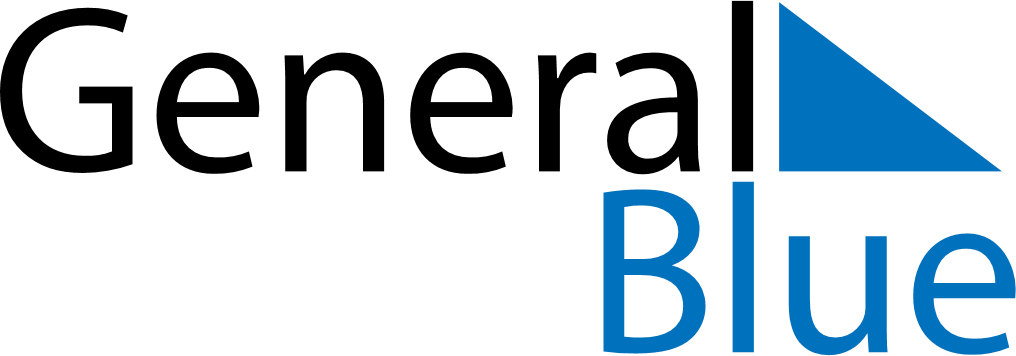 February 2030February 2030February 2030MaltaMaltaMONTUEWEDTHUFRISATSUN12345678910Feast of Saint Paul’s Shipwreck in Malta111213141516171819202122232425262728